Crop & Range Management	Course No. 18081	Credit: 1.0Pathways and CIP Codes: Plant Science and Industry Operations (01.1101).Course Description: Course imparts the application and skills needed to bring plant products to market. It may cover a wide variety of topics, including plant production, quality selection and preservation, equipment care and sanitation, government regulations, and marketing and consumer trends. This course may present an overview of product processing or may specialize in specific plant products and challenges related to range and pasture management.Directions: The following competencies are required for full approval of this course. Check the appropriate number to indicate the level of competency reached for learner evaluation.RATING SCALE:4.	Exemplary Achievement: Student possesses outstanding knowledge, skills or professional attitude.3.	Proficient Achievement: Student demonstrates good knowledge, skills or professional attitude. Requires limited supervision.2.	Limited Achievement: Student demonstrates fragmented knowledge, skills or professional attitude. Requires close supervision.1.	Inadequate Achievement: Student lacks knowledge, skills or professional attitude.0.	No Instruction/Training: Student has not received instruction or training in this area.Benchmark 1: CompetenciesBenchmark 2: CompetenciesBenchmark 3: Rangeland Physical Conditions CompetenciesBenchmark 4:	 CompetenciesBenchmark 5:	 CompetenciesBenchmark 6: CompetenciesBenchmark 7:	 CompetenciesBenchmark 8:	 CompetenciesBenchmark 9: CompetenciesBenchmark 10: CompetenciesBenchmark 11: CompetenciesBenchmark 12: CompetenciesBenchmark 13: CompetenciesBenchmark 14: CompetenciesI certify that the student has received training in the areas indicated.Instructor Signature: 	For more information, contact:CTE Pathways Help Desk(785) 296-4908pathwayshelpdesk@ksde.org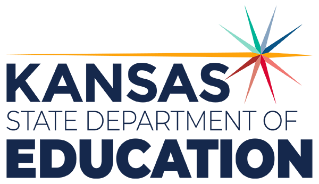 900 S.W. Jackson Street, Suite 102Topeka, Kansas 66612-1212https://www.ksde.orgThe Kansas State Department of Education does not discriminate on the basis of race, color, national origin, sex, disability or age in its programs and activities and provides equal access to any group officially affiliated with the Boy Scouts of America and other designated youth groups. The following person has been designated to handle inquiries regarding the nondiscrimination policies:	KSDE General Counsel, Office of General Counsel, KSDE, Landon State Office Building, 900 S.W. Jackson, Suite 102, Topeka, KS 66612, (785) 296-3201. Student name: Graduation Date:#DESCRIPTIONRATING1.1Summarize important challenges confronting range managers in the twenty first century.1.2Define rangeland.1.3List recreational products from rangeland.1.4Describe desertification and how it develops.#DESCRIPTIONRATING2.1Recall a brief history of range management.2.2Describe the Homestead Act and Taylor Grazing Act.2.3Identify potential issues concerning the future of rangelands.#DESCRIPTIONRATING3.1List the climatological factors influencing range productivity.3.2Compare rangeland productivity as it relates to different climatic factors.3.3Explain the “Orographic effect".3.4Estimate forage productivity based on precipitation effectiveness and frequency.3.5Define drought and desertification. 3.6Explain aspect and its influence on range productivity.#DESCRIPTIONRATING4.1Prepare and present a report explaining one range type found in the continental United States. (Range type assigned in class.  Topics addressed will be location, topography, climate, forages, productivity, and application.).#DESCRIPTIONRATING5.1List the four fundamental concepts in range plant management.5.2Recognize grass plant components, location and function.5.3Label the parts of a grass plant.5.4Describe the effects of different grazing pressures.5.5Indicate the level of plant material that should remain after grazing to prevent a negative plant response.#DESCRIPTIONRATING6.1Describe range ecosystem components and function.6.2Explain abiotic and biotic components in a range ecosystem.6.3Explain plant succession and climax.6.5Discuss and associate the impact of fire on rangeland vegetation.6.6Analyze the relationship of grazing and succession.6.7Explain retrogression and its cause.6.8Associate effects of climate with plant succession.6.10Analyze the impact of livestock on rangeland vegetation.6.12Relate drought conditions with potential forage production.6.13Summarize the effects of competition regarding range plants.#DescriptionRATING7.1List components of range inventory.7.2Describe range monitoring. 7.3Differentiate between a range inventory and range monitoring.7.4Analyze various pasture/ranges and determine range condition.#DescriptionRATING8.1Recognize the importance of stocking rates.8.2Analyze stocking rate studies and develop his/her own stocking rate theory.8.3Compare the effects of heavy stocking to light-moderate stocking.8.4Relate range trend to stocking rate.8.5Recognize the influence of stocking rate on range livestock productivity.8.6Associate various stocking rates with their appropriate risk.8.7Explain the advantage and disadvantages of flexible vs. fixed stocking rates.8.8Construct grazing intensity and timing recommendations based on information provided.8.9Calculate stocking rate based on the example presented.8.10Determine adjustments to be made on recommended stocking rates concerning distances from water, slope, and forage demand.#DescriptionRating9.1Define deferment, rest and rotation.9.2Describe considerations in selecting a grazing system.9.3Summarize continuous grazing.9.4Compare continuous grazing with deferred-rotation grazing.9.5Describe the Merrill Three-herd/Four-pasture system.9.6Explain High-Intensity/Low-Frequency grazing.9.7Diagram an example of short-duration grazing.9.8Recognize excessive stocking rate can void the benefits of any grazing system.#Descriptionrating10.1Recognize factors that cause poor distribution of livestock.10.2Prepare recommended management practices to improve livestock distribution.10.3Classify kinds of livestock based on their vegetation preferences.10.4Explain economy of scale in relation to profitability.10.5Design strategies to maintain and improve economic stability in livestock production.10.6Design strategies to maintain and improve stability of livestock produced.#DescriptionRating11.1Describe trends in wildlife populations.11.2Recognizing grazing effects on  rangeland wildlife.11.3Associate operational impacts of  livestock grazing to wildlife populations.11.4Associate management practices with the impact on wildlife.#DescriptionRating12.1Evaluate plant responses to varied light color, intensity, and duration. 12.2Design, implement and evaluate a plan to maintain optimal conditions for plant growth.12.3Formulate and prepare growing media for specific plants or crops.12.4Determine the hydraulic conductivity for soil and how the results influence irrigation practices.12.5Monitor plants for signs of nutrient deficiencies and prepare a scouting report.12.6Calculate the amount of fertilizer to be applied and calibrate equipment to apply the prescribed amount of fertilizer.#DescriptionRating13.1Design and implement a plan to control the pollination of plants.13.2Conduct tests associated with seed germination rates, viability and vigor.13.3Evaluate asexual propagation practices based on productivity and efficiency.13.4Evaluate the performance of genetically modified crops.13.5Operate mechanized planting equipment.13.6Prepare and implement a plant production schedule based on predicted environmental conditions.13.7Create and implement a plan to control and manage plant growth.13.8Operate mechanized harvesting equipment.13.9Implement plans to reduce crop loss.13.10Monitor environmental conditions in storage facilities for plants and plant products.13.11Evaluate techniques for grading, handling and packaging plants and plant products.#DescriptionRating14.1Design and implement a crop scouting program.14.2Predict pest and disease problems based on environmental conditions and life cycles.14.3Employ pest management strategies to manage pest populations, assess the effectiveness of the plan and adjust the plan as needed.14.4Evaluate environmental and consumer concerns regarding pest management strategies. 